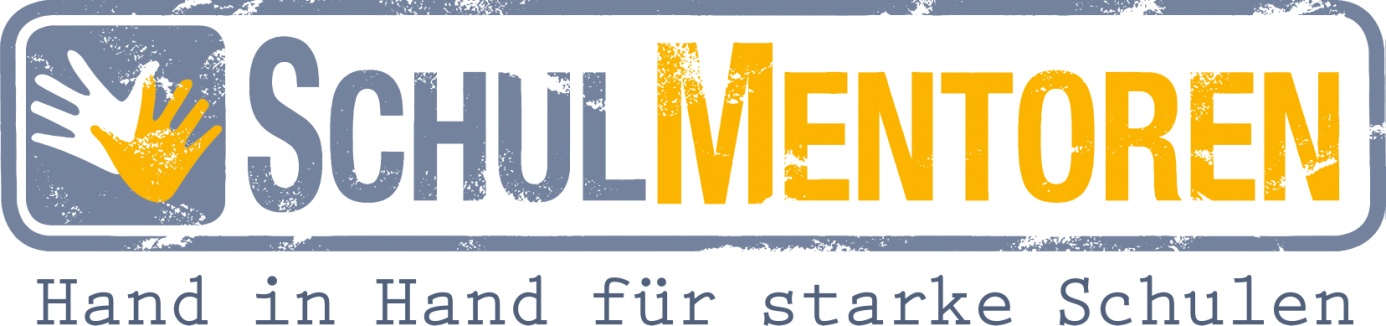 Herzliche Einladung für interessierte Eltern der Gretel-Bergmann-Schule, Clara-Grunwald- Schule und der Adolf-Diesterweg-Schule zum QualifizierungsreiheElternmentorinnen/mentorenOrt (immer)Konferenzraum Clara-Grunwald SchuleTermineStartmodul, 02.05.2018, 18:30-20:30 Uhr23.5., 30.5., 13.6., 27.6., 22.8., 29.8. (Ersatztermin), 12.9. (Zertifizierung)Ich freue mich auf alle Interessierten!Undine Sachweh